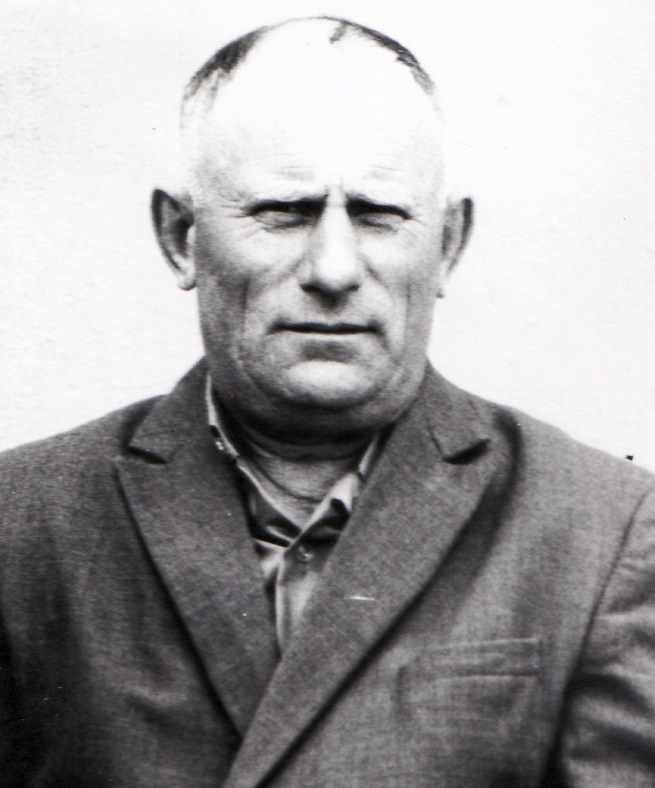 ШабановВиктор Павлович17.08.1926 г.